ΥΠΕΥΘΥΝΗ ΔΗΛΩΣΗ – ΕΡΩΤΗΜΑΤΟΛΟΓΙΟΚΑΤΑΣΚΗΝΩΤΗΟνοματεπώνυμο Κατασκηνωτή:……………………………………………………. ……………………………………………………Όνομα πατέρα:…………………………………………………. Όνομα μητέρας:………………………………………………………Ημ/νία γέννησης:…………………………………………….             Ηλικία              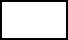 Τηλέφωνα :……………………………………………………………….Έχει εμφανίσει, ο κατασκηνωτής, εντός των τελευταίων 10 ημερών:Πυρετό	                              ΝΑΙ 	                            ΟΧΙ   	  Δύσπνοια 	                              ΝΑΙ 	                            ΟΧΙ                           		Βήχα                                                    ΝΑΙ          	              ΟΧΙ                           	Πονόλαιμο	                              ΝΑΙ 	                            ΟΧΙ 	  Κρυάδες ή ρίγος 	                              ΝΑΙ 	                            ΟΧΙ                           		Μυαλγία / Κεφαλαλγία                     ΝΑΙ          	             ΟΧΙ                           	Διαταραχή γεύσης ή όσφρησης     ΝΑΙ 	                            ΟΧΙ 	  Έχει ο κατασκηνωτής οξεία νόσο του αναπνευστικού και ιστορικό στενής επαφής με πάσχοντα εντός των τελευταίων 10 ημέρων:ΝΑΙ 	     ΟΧΙ 	Έχει ο κατασκηνωτής εμβολιαστεί:   ΝΑΙ       	 ημ/νια:____/____/2022          ΟΧΙ 	 Έχει ο κατασκηνωτής νοσήσει:          ΝΑΙ 	ημ/νια:____/____/2022          ΟΧΙ	 ΔΗΛΩΝΩ ΥΠΕΥΘΥΝΑ ΓΝΩΡΙΖΟΝΤΑΣ ΤΙΣ ΚΥΡΩΣΕΙΣ ΠΟΥ ΠΡΟΒΛΕΠΟΝΤΑΙ ΑΠΟ ΤΙΣ ΔΙΑΤΑΞΕΙΣ ΤΗΣ ΠΑΡ. 6 ΤΟΥ ΑΡΘΡΟΥ 22 ΤΟΥ Ν.1599/1986 ΟΤΙ ΟΛΑ ΤΑ ΩΣ ΑΝΩ ΣΤΟΙΧΕΙΑ ΠΟΥ ΕΧΩ ΔΗΛΩΣΕΙ ΕΙΝΑΙ ΑΛΗΘΗΟΝΟΜΑΤΕΠΩΝΥΜΟ ΓΟΝΕΑ : ……………………………………………………………………………………………………………….. ΗΜ/ΝΙΑ                                                                                                  ΥΠΟΓΡΑΦΗ ΓΟΝΕΑ…………….…….                                                                                        ………………………………